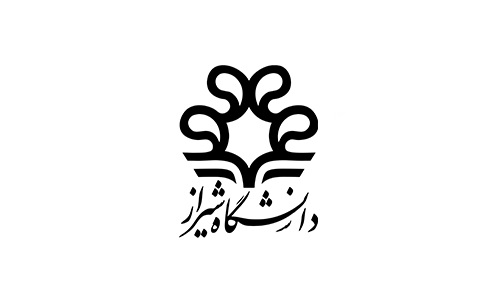 دانشکده هنر و معماری بخش شهرسازیطرح تحقيق پايان‌نامه دوره کارشناسی ارشدتوجه: اين فرم بايد با مساعدت و هدايت استاد راهنما تكميل شود. مشخصات دانشجو:نام خانوادگی                    نام:                           شماره دانشجويي:                         دانشگاه شیراز         واحد بین المللنام خانوادگی                    نام:                           شماره دانشجويي:                         دانشگاه شیراز         واحد بین المللنام خانوادگی                    نام:                           شماره دانشجويي:                         دانشگاه شیراز         واحد بین المللدانشكده:  هنرومعماری                            رشته:                                      گرايش:دانشكده:  هنرومعماری                            رشته:                                      گرايش:دانشكده:  هنرومعماری                            رشته:                                      گرايش:سال ورود:                نيمسال: سال ورود:                نيمسال: آدرس و تلفن شيراز:آدرس و تلفن شهرستان:آدرس پست الکترونیکی:آدرس و تلفن شهرستان:آدرس پست الکترونیکی:آدرس و تلفن شهرستان:آدرس پست الکترونیکی:عنوان پايان‌نامه / رساله:عنوان پايان‌نامه / رساله:فارسی: فارسی: فارسی: فارسی: فارسی: لاتين: لاتين: لاتين: لاتين: لاتين: واژگان کلیدی فارسي: واژگان کلیدی لاتین :نوع تحقیق:بنيادي             نظري                   كاربردي                               توسعه‌اي بنيادي             نظري                   كاربردي                               توسعه‌اي بنيادي             نظري                   كاربردي                               توسعه‌اي بنيادي             نظري                   كاربردي                               توسعه‌اي تعداد واحد پايان‌نامه / رساله:    6 واحد تعداد واحد پايان‌نامه / رساله:    6 واحد تعداد واحد پايان‌نامه / رساله:    6 واحد 4-4مدت اجرا: مشخصات استاد راهنما(1):مشخصات استاد راهنما(1):نام خانوادگی:                                          نام:                                 تخصص اصلي: نام خانوادگی:                                          نام:                                 تخصص اصلي: نام خانوادگی:                                          نام:                                 تخصص اصلي: نام خانوادگی:                                          نام:                                 تخصص اصلي: نام خانوادگی:                                          نام:                                 تخصص اصلي: نام خانوادگی:                                          نام:                                 تخصص اصلي: نام خانوادگی:                                          نام:                                 تخصص اصلي: آخرين مدرك تحصيلي:                                                          رتبه دانشگاهي:آخرين مدرك تحصيلي:                                                          رتبه دانشگاهي:آخرين مدرك تحصيلي:                                                          رتبه دانشگاهي:آخرين مدرك تحصيلي:                                                          رتبه دانشگاهي:آخرين مدرك تحصيلي:                                                          رتبه دانشگاهي:آخرين مدرك تحصيلي:                                                          رتبه دانشگاهي:آخرين مدرك تحصيلي:                                                          رتبه دانشگاهي:سنوات تدريس در دوره كارشناسي ارشد:                   دوره دکتری:                                   سمت فعلي:سنوات تدريس در دوره كارشناسي ارشد:                   دوره دکتری:                                   سمت فعلي:سنوات تدريس در دوره كارشناسي ارشد:                   دوره دکتری:                                   سمت فعلي:سنوات تدريس در دوره كارشناسي ارشد:                   دوره دکتری:                                   سمت فعلي:سنوات تدريس در دوره كارشناسي ارشد:                   دوره دکتری:                                   سمت فعلي:سنوات تدريس در دوره كارشناسي ارشد:                   دوره دکتری:                                   سمت فعلي:سنوات تدريس در دوره كارشناسي ارشد:                   دوره دکتری:                                   سمت فعلي:محل خدمت:                                       آدرس و تلفن:آدرس پست الکترونیکی:                    محل خدمت:                                       آدرس و تلفن:آدرس پست الکترونیکی:                    محل خدمت:                                       آدرس و تلفن:آدرس پست الکترونیکی:                    محل خدمت:                                       آدرس و تلفن:آدرس پست الکترونیکی:                    محل خدمت:                                       آدرس و تلفن:آدرس پست الکترونیکی:                    محل خدمت:                                       آدرس و تلفن:آدرس پست الکترونیکی:                    محل خدمت:                                       آدرس و تلفن:آدرس پست الکترونیکی:                    دانشگاهتعداد پايان‌نامه/ رساله‌هاي راهنمايي شدهتعداد پايان‌نامه/ رساله‌هاي راهنمايي شدهتعداد پايان‌نامه/ رساله‌هاي راهنمايي شدهتعداد پايان‌نامه / رساله‌هاي در دست راهنماييتعداد پايان‌نامه / رساله‌هاي در دست راهنماييتعداد پايان‌نامه / رساله‌هاي در دست راهنماييكارشناسي ارشدكارشناسي ارشددكتريكارشناسي ارشددكتريدكتريشيرازساير دانشگاه‌هامشخصات استاد راهنما(2):مشخصات استاد راهنما(2):نام خانوادگی:                                          نام:                                 تخصص اصلي: نام خانوادگی:                                          نام:                                 تخصص اصلي: نام خانوادگی:                                          نام:                                 تخصص اصلي: نام خانوادگی:                                          نام:                                 تخصص اصلي: نام خانوادگی:                                          نام:                                 تخصص اصلي: نام خانوادگی:                                          نام:                                 تخصص اصلي: نام خانوادگی:                                          نام:                                 تخصص اصلي: آخرين مدرك تحصيلي:                                                          رتبه دانشگاهي:آخرين مدرك تحصيلي:                                                          رتبه دانشگاهي:آخرين مدرك تحصيلي:                                                          رتبه دانشگاهي:آخرين مدرك تحصيلي:                                                          رتبه دانشگاهي:آخرين مدرك تحصيلي:                                                          رتبه دانشگاهي:آخرين مدرك تحصيلي:                                                          رتبه دانشگاهي:آخرين مدرك تحصيلي:                                                          رتبه دانشگاهي:سنوات تدريس در دوره كارشناسي ارشد:                   دوره دکتری:                                   سمت فعلي:سنوات تدريس در دوره كارشناسي ارشد:                   دوره دکتری:                                   سمت فعلي:سنوات تدريس در دوره كارشناسي ارشد:                   دوره دکتری:                                   سمت فعلي:سنوات تدريس در دوره كارشناسي ارشد:                   دوره دکتری:                                   سمت فعلي:سنوات تدريس در دوره كارشناسي ارشد:                   دوره دکتری:                                   سمت فعلي:سنوات تدريس در دوره كارشناسي ارشد:                   دوره دکتری:                                   سمت فعلي:سنوات تدريس در دوره كارشناسي ارشد:                   دوره دکتری:                                   سمت فعلي:محل خدمت:                                       آدرس و تلفن:آدرس پست الکترونیکی:                    محل خدمت:                                       آدرس و تلفن:آدرس پست الکترونیکی:                    محل خدمت:                                       آدرس و تلفن:آدرس پست الکترونیکی:                    محل خدمت:                                       آدرس و تلفن:آدرس پست الکترونیکی:                    محل خدمت:                                       آدرس و تلفن:آدرس پست الکترونیکی:                    محل خدمت:                                       آدرس و تلفن:آدرس پست الکترونیکی:                    محل خدمت:                                       آدرس و تلفن:آدرس پست الکترونیکی:                    دانشگاهتعداد پايان‌نامه/ رساله‌هاي راهنمايي شدهتعداد پايان‌نامه/ رساله‌هاي راهنمايي شدهتعداد پايان‌نامه/ رساله‌هاي راهنمايي شدهتعداد پايان‌نامه / رساله‌هاي در دست راهنماييتعداد پايان‌نامه / رساله‌هاي در دست راهنماييتعداد پايان‌نامه / رساله‌هاي در دست راهنماييكارشناسي ارشدكارشناسي ارشددكتريكارشناسي ارشددكتريدكتريشيرازساير دانشگاه‌هامشخصات استاد مشاور:مشخصات استاد مشاور:نام خانوادگی:                                          نام:                             تخصص اصلي: نام خانوادگی:                                          نام:                             تخصص اصلي: نام خانوادگی:                                          نام:                             تخصص اصلي: نام خانوادگی:                                          نام:                             تخصص اصلي: نام خانوادگی:                                          نام:                             تخصص اصلي: نام خانوادگی:                                          نام:                             تخصص اصلي: نام خانوادگی:                                          نام:                             تخصص اصلي: آخرين مدرك تحصيلي:                                                     رتبه دانشگاهي:آخرين مدرك تحصيلي:                                                     رتبه دانشگاهي:آخرين مدرك تحصيلي:                                                     رتبه دانشگاهي:آخرين مدرك تحصيلي:                                                     رتبه دانشگاهي:آخرين مدرك تحصيلي:                                                     رتبه دانشگاهي:آخرين مدرك تحصيلي:                                                     رتبه دانشگاهي:آخرين مدرك تحصيلي:                                                     رتبه دانشگاهي:سنوات تدريس در دوره كارشناسي ارشد:                   دوره دکتری:                                   سمت فعلي:سنوات تدريس در دوره كارشناسي ارشد:                   دوره دکتری:                                   سمت فعلي:سنوات تدريس در دوره كارشناسي ارشد:                   دوره دکتری:                                   سمت فعلي:سنوات تدريس در دوره كارشناسي ارشد:                   دوره دکتری:                                   سمت فعلي:سنوات تدريس در دوره كارشناسي ارشد:                   دوره دکتری:                                   سمت فعلي:سنوات تدريس در دوره كارشناسي ارشد:                   دوره دکتری:                                   سمت فعلي:سنوات تدريس در دوره كارشناسي ارشد:                   دوره دکتری:                                   سمت فعلي:محل خدمت:                                       آدرس و تلفن:آدرس پست الکترونیکی:                    محل خدمت:                                       آدرس و تلفن:آدرس پست الکترونیکی:                    محل خدمت:                                       آدرس و تلفن:آدرس پست الکترونیکی:                    محل خدمت:                                       آدرس و تلفن:آدرس پست الکترونیکی:                    محل خدمت:                                       آدرس و تلفن:آدرس پست الکترونیکی:                    محل خدمت:                                       آدرس و تلفن:آدرس پست الکترونیکی:                    محل خدمت:                                       آدرس و تلفن:آدرس پست الکترونیکی:                    دانشگاهتعداد پايان‌نامه/ رساله‌هاي راهنمايي شدهتعداد پايان‌نامه/ رساله‌هاي راهنمايي شدهتعداد پايان‌نامه/ رساله‌هاي راهنمايي شدهتعداد پايان‌نامه / رساله‌هاي در دست راهنماييتعداد پايان‌نامه / رساله‌هاي در دست راهنماييتعداد پايان‌نامه / رساله‌هاي در دست راهنماييكارشناسي ارشدكارشناسي ارشددكتريكارشناسي ارشددكتريدكتريشيرازساير دانشگاه‌ها1-مقدمه و طرح موضوع 2-طرح مسئله و ضرورت تحقيق( تشريح ابعاد، حدود مسأله، معرفي دقيق مسأله، بيان جنبه‌هاي مجهول و مبهم و متغيرهاي مربوط به پرسش‌‌هاي تحقيق، هدف اهمیت و ضرورت انجام آن)3-اهداف تحقيق ( هدف کلی و اهداف خرد)4-پرسشهای تحقيق( سوال اصلی و سوالات خرد)5-فرضیه های تحقيق( در صورت لزوم)6-مبانی نظری ، پيشينه تحقيق ، چارچوب نظري و مدل مفهومی 7-روش تحقيق( نوع روش تحقیق ، روش گرد آوری اطلاعات، ابزار گرد آوری اطلاعات، جامعه آماری ،حجم نمونه و روش نمونه گیری "در صورت لزوم" ، روش تجزیه و تحلیل داده ها و  اطلاعات)8-جنبه های تازگی و نوآوری تحقیق9-فواید و کاربردهای تحقیق10مراحل انجام تحقيق و جدول زمان بندی آن(از زمان تصویب تا دفاع نهایی)11-فهرست و منابع و مآخذ (فارسي، لاتين) كتاب : نام خانوادگي،نام، سال نشر،عنوان كتاب،مترجم، جلد ، محل انتشار، ناشر مقاله : نام خانوادگي، نام، سال ، عنوان مقاله، عنوان نشريه، ،دوره،شماره،صفحه            این پروپوزال در جلسه مورخ    /    /      که با حضور اساتید محترم راهنما و مشاور و دانشجو برگزار گردیده است، مورد بررسی قرار گرفته و قابلیت طرح در جلسه شورای بخش شهرسازی را دارد. این پروپوزال در جلسه مورخ    /    /      که با حضور اساتید محترم راهنما و مشاور و دانشجو برگزار گردیده است، مورد بررسی قرار گرفته و قابلیت طرح در جلسه شورای بخش شهرسازی را دارد. 